論文題目(英文)作者(英文)服務單位(英文)(有多位作者時請以右上標…等分別配合單位標示)通訊作者e-mail若是科技部計畫案，請註明計畫編號Abstract本研討會不用繳交論文全文，僅需提供論文摘要。摘要格式不拘，可依摘要、簡介、實驗方法、結果與討論、結論、參考文獻等書寫，或是提供一段精簡摘要；但請勿超過四頁。請記得勾選下方報告型式。中文字型為新細明體，英文字型為Times New Roman，10pt，行距為單行間距。可依需要加入圖表說明。ReferencesThe Font is Times New Roman, 10pt, single space.Presentation type： English oral competition; Poster competition  inorganic materials,  organic materials Exhibition only    inorganic materials,  organic materials2021 Functional Materials online Conference and Research project seminar of Ministry of Science and Technology – STUST ChME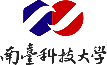 Date : 2021/8/20